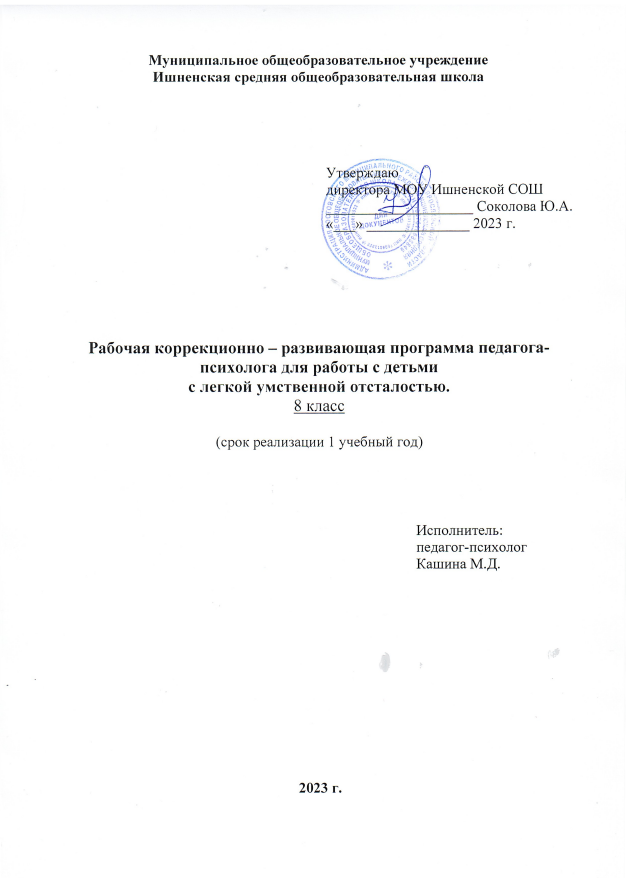 Муниципальное общеобразовательное учреждениеИшненская средняя общеобразовательная школаУтверждаю директора МОУ Ишненской СОШ ____________________ Соколова Ю.А.«___» ______________ 2023 г.Рабочая коррекционно – развивающая программа педагога-психолога для работы с детьмис легкой умственной отсталостью.8 класс(срок реализации 1 учебный год)Исполнитель: педагог-психологКашина М.Д.2023 г.Пояснительная запискаПрограмма разработана на основе следующих нормативных документов: - Федерального закона «Об образовании в Российской Федерации» от 29.12.2012 № 273 ФЗ (редакция от 02.06.2016, с изм. и доп., вступ. в силу с 01.07.2016); - Федерального государственного образовательного стандарта основного общего образования, утвержденного приказом Министерством образования науки РФ 17 декабря 2010 года № 1897, зарегистрирован в Минюсте России 01.02.2011 № 19644, с изменениями, внесенными приказами: приказ Министерства образования и науки Российской Федерации от 29 декабря 2014 г. № 1644 «О внесении изменений в Приказ Министерства образования и науки РФ 17 декабря 2010 г. № 1897 «Об утверждении федерального государственного образовательного стандарта основного общего образования»; приказ Минобрнауки России от 31.12.2015 №1577 "О внесении изменений в федеральный государственный образовательный стандарт основного общего образования, утвержденный приказом Министерства образования и науки Российской Федерации от 17 декабря 2010 г. № 1897" (Зарегистрировано в Минюсте России 02.02.2016 N 40937). - примерной основной образовательной программы основного общего образования (одобренной решением федерального учебно-методического объединения по общему образованию, протокол от 08.04.2015 № 1/15 размещённой в реестре примерных основных общеобразовательных программ Министерства образования и науки Российской Федерации (http://fgosreestr.ru); - Фундаментального ядра содержания общего образования. - М. «Просвещение» 2010г.; - Концепции духовно-нравственного развития и воспитания личности гражданина России. – М.: Просвещение, 2009г.; - приказа Министерства образования и науки Российской Федерации от 25.12.2018 №345 «Об утверждении федерального перечня учебников, рекомендуемых к использованию при реализации имеющих государственную аккредитацию образовательных программ начального общего, основного общего, среднего общего образования» с внесенными изменениями. - постановления Главного государственного санитарного врача Российской Федерации «Об утверждении СанПиН 2.4.2.2821-10 «Санитарно-эпидемиологические требования к условиям и организации обучения в общеобразовательных учреждениях» от 29.12.2010 № 189 (зарегистрированного в Минюсте Российской Федерации 03.03.2011 № 19993); - постановления Главного государственного санитарного врача Российской Федерации от 24.11.2015 № 81 "О внесении изменений № 3 в СанПиН 2.4.2.2821-10 "Санитарноэпидемиологические требования к условиям и организации обучения, содержания в общеобразовательных организациях" (зарегистрированного в Минюсте России 18.12.2015 № 40154); - постановления Главного государственного санитарного врача Российской Федерации «Об утверждении СанПиН 2.4.2.3286-15 «Санитарно-эпидемиологические требования к условиям и организации обучения и воспитания в организациях, осуществляющих образовательную деятельность по адаптированным основным общеобразовательным программам для обучающихся с ограниченными возможностями здоровья» от 10 июля 2015 года N 26; - РАСПОРЯЖЕНИЯ от 3 июня 2017 года N 1155-р [Об утверждении Концепции программы поддержки детского и юношеского чтения в Российской Федерации]; - Стратегии развития воспитания в Российской Федерации на период до 2025 года (Распоряжение Правительства РФ от 29.05.2015 № 996-р);  Цель программы: оказание психолого-педагогической помощи обучающимся с ограниченными возможностями здоровья в освоении образовательной программы, социальной адаптации посредством индивидуализации и дифференциации образовательного процесса, коррекция и развитие познавательной и эмоционально-волевой сферы обучающихся. Задачи программы:  формировать, развивать, совершенствовать и корректировать познавательные процессы (восприятия, внимания, памяти, мышления);  формировать позитивную учебную мотивацию;  развивать эмоционально-личностную сферу (в том числе снятие тревожности, робости, агрессивно-защитных реакций, формирование адекватной самооценки, развитие коммуникативных способностей).  реализовывать комплексное психолого-медико-социального сопровождение обучающихся (в соответствии с рекомендациями психолого-медико-педагогической комиссии (ПМПК);  осуществлять информационно-просветительскую и консультативную работу с родителями (законными представителями) обучающихся с легкой умственной отсталостью. Рабочая программа для обучающихся 8 классов с легкой умственной отсталостью составлена в соответствии с требованиями адаптированной основной образовательной программы основного общего образования обучающихся с легкой умственной отсталостью, на основе авторских программ «Уроки психологического развития в средней школе (5-6 классы)» Локаловой Н.П., М., «Тропинка к своему Я (уроки психологии в средней школе (5-6 классы)» Хухлаевой О.В. М., «Я – подросток. Программа уроков психологии», автора Микляева А. В, пособие для школьного психолога. Рабочая программа разработана в соответствии с Федеральным государственным образовательным стандартом общего образования и направлена на психолого-педагогическую коррекцию недостатков в физическом и психическом развитии обучающихся, их социальную адаптацию. Целевая группа – обучающиеся с легкой умственной отсталостью, имеющие недостатки в интеллектуальном развитии, препятствующие получению образования без создания специальных условий. Психолого-педагогические особенности развития детей с задержкой психического развитияУмственная отсталость — это стойкое, выраженное недоразвитие познавательной деятельности вследствие диффузного (разлитого) органического поражения центральной нервной системы (ЦНС). Понятие «умственной отсталости» по степени интеллектуальной неполноценности применимо к разнообразной группе детей. Степень выраженности интеллектуальной неполноценности коррелирует (соотносится) со сроками, в которые возникло поражение ЦНС – чем оно произошло раньше, тем тяжелее последствия. Также степень выраженности интеллектуальных нарушений определяется интенсивностью воздействия вредных факторов. Нередко умственная отсталость отягощена психическими заболеваниями различной этиологии, что требует не только их медикаментозного лечения, но и организации медицинского сопровождения таких обучающихся в образовательных организациях.В международной классификации болезней (МКБ-10) выделено четыре степени умственной отсталости: легкая (IQ — 69-50) , умеренная (IQ — 50-35), тяжелая (IQ — 34-20), глубокая (IQ<20).Развитие ребенка с легкой умственной отсталостью (интеллектуальными нарушениями), хотя и происходит на дефектной основе и характеризуется замедленностью, наличием отклонений от нормального развития, тем не менее, представляет собой поступательный процесс, привносящий качественные изменения в познавательную деятельность детей и их личностную сферу, что дает основания для оптимистического прогноза.Затруднения в психическом развитии детей с умственной отсталостью (интеллектуальными нарушениями) обусловлены особенностями их высшей нервной деятельности (слабостью процессов возбуждения и торможения, замедленным формированием условных связей, тугоподвижностью нервных процессов, нарушением взаимодействия первой и второй сигнальных систем и др.). В подавляющем большинстве случаев интеллектуальные нарушения, имеющиеся у обучающихся с умственной отсталостью, являются следствием органического поражения ЦНС на ранних этапах онтогенеза. Негативное влияние органического поражения ЦНС имеет системный характер, когда в патологический процесс оказываются вовлеченными все стороны психофизического развития ребенка: мотивационно-потребностная, социально-личностная, моторно-двигательная; эмоционально-волевая сферы, а также когнитивные процессы ― восприятие, мышление, деятельность, речь и поведение. Последствия поражения ЦНС выражаются в задержке сроков возникновения и незавершенности возрастных психологических новообразований и, главное, в неравномерности, нарушении целостности психофизического развития. Все это, в свою очередь, затрудняет  включение ребенка в освоение пласта социальных и культурных достижений общечеловеческого опыта традиционным путем.В структуре психики такого ребенка в первую очередь отмечается недоразвитие познавательных интересов и снижение познавательной активности, что обусловлено замедленностью темпа психических процессов, их слабой подвижностью и переключаемостью. При умственной отсталости страдают не только высшие психические функции, но и эмоции, воля, поведение, в некоторых случаях физическое развитие, хотя наиболее нарушенным является мышление, и прежде всего, способность к отвлечению и обобщению. Вместе с тем, Российская дефектология (как правопреемница советской) руководствуется теоретическим постулатом Л. С. Выготского о том, что своевременная педагогическая коррекция с учетом специфических особенностей каждого ребенка с умственной отсталостью(интеллектуальными нарушениями)  «запускает» компенсаторные процессы, обеспечивающие реализацию их потенциальных возможностей.Развитие всех психических процессов у детей с легкой умственной отсталостью (интеллектуальными нарушениями) отличается качественным своеобразием. Относительно сохранной у обучающихся с умственной отсталостью (интеллектуальными нарушениями) оказывается чувственная ступень познания ― ощущение и восприятие. Но и в этих познавательных процессах сказывается дефицитарность: неточность и слабость дифференцировки зрительных, слуховых, кинестетических, тактильных, обонятельных и вкусовых ощущений приводят к затруднению адекватности ориентировки детей с умственной отсталостью (интеллектуальными нарушениями)  в окружающей среде. Нарушение объема и темпа восприятия, недостаточная его дифференцировка, не могут не оказывать отрицательного влияния на весь ход развития ребенка с умственной отсталостью (интеллектуальными нарушениями). Однако особая организация учебной и внеурочной работы, основанной на использовании практической деятельности; проведение специальных коррекционных занятий не только повышают качество ощущений и восприятий, но и оказывают положительное влияние на развитие интеллектуальной сферы, в частности овладение отдельными мыслительными операциями.Меньший потенциал у обучающихся с умственной отсталостью (интеллектуальными нарушениями) обнаруживается в развитии их мышления, основу которого составляют такие операции, как анализ, синтез, сравнение, обобщение, абстракция, конкретизация. Этимыслительные операции у этой категории детей обладают целым рядом своеобразных черт, проявляющихся в трудностях установления отношений между частями предмета, выделении его существенных признаков и дифференциации их от несущественных, нахождении и сравнении предметов по признакам сходства и отличия и т. д.Из всех видов мышления (наглядно-действенного, наглядно-образного и словесно-логического) у обучающихся с легкой умственной отсталостью (интеллектуальными нарушениями) в большей степени недоразвито словесно-логическое мышление. Это выражается в слабости обобщения, трудностях понимания смысла явления или факта. Обучающимся присуща сниженная активность мыслительных процессов и слабая регулирующая роль мышления: зачастую, они начинают выполнять работу, не дослушав инструкции, не поняв цели задания, не имея внутреннего плана действия. Однако при особой организации учебной деятельности, направленной на обучение школьников с умственной отсталостью (интеллектуальными нарушениями) пользованию рациональными и целенаправленными способами выполнения задания, оказывается возможным в той или иной степени скорригировать недостатки мыслительной деятельности. Использование специальных методов и приемов, применяющихся в процессе коррекционно-развивающего обучения, позволяет оказывать влияние на развитие различных видов мышления обучающихся с умственной отсталостью (интеллектуальными нарушениями), в том числе и словесно-логического.Особенности восприятия и осмысления детьми учебного материала неразрывно связаны с особенностями их памяти. Запоминание, сохранение и воспроизведение полученной информации обучающимися с умственной отсталостью (интеллектуальными нарушениями) также отличается целым рядом специфических особенностей: они лучше запоминают внешние, иногда случайные, зрительно воспринимаемые признаки, при этом, труднее осознаются и запоминаются внутренние логические связи; позже, чем у нормальных сверстников, формируется произвольное запоминание, которое требует многократных повторений. Менее развитым оказывается логическое опосредованное запоминание, хотя механическая память может быть сформирована на более высоком уровне. Недостаткипамяти обучающихся с умственной отсталостью  (интеллектуальными нарушениями) проявляются не столько в трудностях получения и сохранения информации, сколько ее воспроизведения: вследствие трудностей установления логических отношений полученная информация может воспроизводиться бессистемно, с большим количеством искажений; при этом наибольшие трудности вызывает воспроизведение словесного материала. Использование различных дополнительных средств и приемов в процессе коррекционно-развивающего обучения (иллюстративной, символической наглядности; различных вариантов планов; вопросов педагога и т. д.) может оказать значительное влияние на повышение качества воспроизведения словесного материала. Вместе с тем, следует иметь в виду, что специфика мнемической деятельности во многом определяется структурой дефекта каждого ребенка с умственной отсталостью (интеллектуальными нарушениями). В связи с этим учет особенностей обучающихся с умственной отсталостью (интеллектуальными нарушениями) разных клинических групп (по классификации М. С. Певзнер) позволяет более успешно использовать потенциал развития их мнемической деятельности.Особенности познавательной деятельности школьников с умственной отсталостью (интеллектуальными нарушениями) проявляются и в особенностях их внимания, которое отличается сужением объема, малой устойчивостью, трудностями его распределения, замедленностью переключения. В значительной степени нарушено произвольное внимание, что связано с ослаблением волевого напряжения, направленного на преодоление трудностей, что выражается в неустойчивости внимания. Также в процессе обучения обнаруживаются трудности сосредоточения на каком-либо одном объекте или виде деятельности. Однако, если задание посильно для ученика и интересно ему, то его внимание может определенное время поддерживаться на должном уровне. Под влиянием специально организованного обучения и воспитания объем внимания и его устойчивость значительно улучшаются, что позволяет говорить о наличии положительной динамики, но вместе с тем, в большинстве случаев эти показатели не достигают возрастной нормы.Для успешного обучения необходимы достаточно развитые представления и воображение. Представлениям детей с умственной отсталостью (интеллектуальными нарушениями) свойственна недифференцированоость, фрагментарность, уподобление образов, что, в свою очередь, сказывается на узнавании и понимании учебного материала. Воображение как один из наиболее сложных процессов отличается значительной несформированностью, что выражается в его примитивности, неточности и схематичности. Однако, начиная с первого года обучения, в ходе преподавания всех учебных предметов проводится целенаправленная работа по уточнению и обогащению представлений, прежде всего ― представлений об окружающей действительности.У школьников с умственной отсталостью (интеллектуальными нарушениями) отмечаются недостатки в развитии речевой деятельности, физиологической основой которых является нарушение взаимодействия между первой и второй сигнальными системами, что, в свою очередь, проявляется в недоразвитии всех сторон речи: фонетической, лексической, грамматической и синтаксической. Таким образом, для обучающихся с умственной отсталостью характерно системное недоразвитие речи.Недостатки речевой деятельности этой категории обучающихся напрямую связаны с нарушением абстрактно-логического мышления. Однако в повседневной практике такие дети способны поддержать беседу на темы, близкие их личному опыту, используя при этом несложные конструкции предложений. Проведение систематической коррекционно-развивающей работы, направленной на систематизацию и обогащение представлений об окружающей действительности, создает положительные условия для овладения обучающимися различными языковыми средствами. Это находит свое выражение в увеличении объема и изменении качества словарного запаса, овладении различными конструкциями предложений, составлении небольших, но завершенных по смыслу, устных высказываний. Таким образом, постепенно создается основа для овладения более сложной формой речи ― письменной.Моторная сфера детей с легкой степенью умственной отсталости (интеллектуальными нарушениями), как правило, не имеет выраженных нарушений. Наибольшие трудности обучающиеся испытывают при выполнении заданий, связанных с точной координацией мелких движений пальцев рук. В свою очередь, это негативно сказывается на овладении письмом и некоторыми трудовыми операциями. Проведение специальных упражнений, включенных как в содержание коррекционных занятий, так и используемых на отдельных уроках, способствует развитию координации и точности движений пальцев рук и кисти, а также позволяет подготовить обучающихся к овладению учебными и трудовыми действиями, требующими определенной моторной ловкости.Психологические особенности обучающихся с умственной отсталостью (интеллектуальными нарушениями) проявляются и в нарушении эмоциональной сферы. При легкой умственной отсталости эмоции в целом сохранны, однако они отличаются отсутствием оттенков переживаний, неустойчивостью и поверхностью. Отсутствуют или очень слабо выражены переживания, определяющие интерес и побуждение к познавательной деятельности, а также с большими затруднениями осуществляется воспитание высших психических чувств: нравственных и эстетических.Волевая сфера учащихся с умственной отсталостью (интеллектуальными нарушениями) характеризуется слабостью собственных намерений и побуждений, большой внушаемостью. Такие школьники предпочитают выбирать путь, не требующий волевых усилий, а вследствие непосильности предъявляемых требований, у некоторых из них развиваются такие отрицательные черты личности, как негативизм и упрямство. Своеобразие протекания психических процессов и особенности волевой сферы школьников с умственной отсталостью (интеллектуальными нарушениями) оказывают отрицательное влияние на характер их деятельности, в особенности произвольной, что выражается в недоразвитии мотивационной сферы, слабости побуждений, недостаточности инициативы. Эти недостатки особенно ярко проявляются в учебной деятельности, поскольку учащиеся приступают к ее выполнению без необходимой предшествующей ориентировки в задании и, не сопоставляя ход ее выполнения, с конечной целью. В процессе выполнения учебного задания они часто уходят от правильно начатого выполнения действия, «соскальзывают» на действия, произведенные ранее, причем осуществляют их в прежнем виде, не учитывая изменения условий. Вместе с тем, при проведении длительной, систематической и специально организованной работы, направленной на обучение этой группы школьников целеполаганию, планированию и контролю, им оказываются доступны разные виды деятельности: изобразительная и конструктивная деятельность, игра, в том числе дидактическая, ручной труд, а в старшем школьном возрасте и некоторые виды профильного труда. Следует отметить независимость и самостоятельность этой категории школьников в уходе за собой, благодаря овладению необходимыми социально-бытовыми навыками.Нарушения высшей нервной деятельности, недоразвитие психических процессов и эмоционально-волевой сферы обусловливают формирование некоторых специфических особенностей личности обучающихся с умственной отсталостью (интеллектуальными нарушениями), проявляющиеся в примитивности интересов, потребностей и мотивов, что затрудняет формирование социально зрелых отношений со сверстниками и взрослыми. При этом специфическими особенностями межличностных отношений является: высокая конфликтность, сопровождаемая неадекватными поведенческими реакциями; слабая мотивированность на установление межличностных контактов и пр. Снижение адекватности во взаимодействии со сверстниками и взрослыми людьми обусловливается незрелостью социальных мотивов, неразвитостью навыков общения обучающихся, а это, в свою очередь, может негативно сказываться на их поведении, особенности которого могут выражаться в гиперактивности, вербальной или физической агрессии и т.п. Практика обучения таких детей показывает, что под воздействием коррекционно-воспитательной работы упомянутые недостатки существенно сглаживаются и исправляются.Выстраивая психолого-педагогическое сопровождение психического развития детей с легкой умственной отсталостью(интеллектуальными нарушениями), следует опираться на положение, сформулированное Л. С. Выготским, о единстве закономерностей развития аномального и нормального ребенка, а так же решающей роли создания таких социальных условий его обучения и воспитания, которые обеспечивают успешное «врастание» его в культуру. В качестве таких условий выступает система коррекционных мероприятий в процессе специально организованного обучения, опирающегося на сохранные стороны психики учащегося с умственной отсталостью, учитывающее зону ближайшего развития. Таким образом, педагогические условия, созданные в образовательной организации для обучающихся с умственной отсталостью, должны решать как задачи коррекционно-педагогической поддержки ребенка в образовательном процессе, так и вопросы его социализации, тесно связанные с развитием познавательной сферы и деятельности, соответствующей возрастным возможностям и способностям обучающегося.Общая характеристика коррекционной программыНеобходимость создания коррекционной программы для обучающихся с легкой степенью умственной отсталости обусловлена, прежде всего, требованиями Российского законодательства, в части создания специальных условий обучения для обучающихся с ограниченными возможностями здоровья, образовательными стандартами (ФГОС) и рекомендациями специальной литературы. Ребенок с умственной отсталостью нуждается в особом подходе. Чтобы эффективно управлять формированием его личности, требуются глубокие знания психологических закономерностей, объясняющих специфику развития ребенка на всех возрастных этапах. Дети с умственной отсталостью особенно нуждаются в целенаправленном обучении, они не усваивают общественный опыт спонтанно. Ученые, исследующие особенности развития детей с отклонениями в развитии, в первую очередь отмечают у них отсутствие интереса к  окружающему. Поэтому для организации обучения и воспитания этих детей особую роль играют способы воздействия, направленные на активизацию их познавательной деятельности. Основной принцип организации коррекционно-развивающего образовательного процесса предполагает активное воздействие на сенсорное, умственное и речевое развитие детей. Система образования детей с нарушениями в развитии предусматривает проведение коррекционных занятий общей и предметной направленности. Большое значение коррекционные занятия, представленные в программе, имеют для повышения уровня общего развития обучающихся, восполнение пробелов предшествующего развития и образования, работа по формированию недостаточно освоенных учебных умений и навыков, коррекция отклонений в развитии познавательной сферы и речи, направленная подготовка к восприятию нового учебного материала. Исходным принципом для определения целей и задач коррекции, а также способов их решения является принцип единства диагностики и коррекции развития. Задачи коррекционной работы могут быть правильно поставлены только на основе результатов комплексной диагностики и оценки резервов возможностей ребенка. Выбор оптимальных средств и приемов коррекционно-педагогического воздействия невозможен без глубокого и всестороннего изучения причин затруднений, возникающих у детей в процессе образования. Содержание занятий направлено на развитие и коррекцию (исправление, восстановление) определенных функций, процессов, способностей, навыков. Планируется не столько достижение отдельного результата, сколько создание условий для улучшения возможностей развития ребенка в целом. Коррекционно-развивающая программа способствует развитию внимания формированию его устойчивости, умению контролировать выполнение одновременно двух или больше действий. Основным направлением в развитии памяти учащихся является формирование у них опосредованного запоминания. Особое внимание уделяется профессиональной ориентации обучающихся, развитию социальной адаптивности, умению преодолевать жизненные трудности. Данная программа способствует освоению вербальных и невербальных каналов передачи информации, развитию новых моделей поведения. Коррекционно-развивающие занятия дают возможность проведения эффективной диагностики интеллектуального и личностного развития детей. Непрерывность мониторинга обусловлена тем, что развивающие игры и упражнения в основном базируются на различных психодиагностических методиках. Следует отметить, что игровой, увлекательный характер заданий, являющихся в то же время психологическими тестами, смягчает ситуацию стресса при проверке уровня развития, что позволяет учащимся продемонстрировать свои истинные возможности в более полной мере. Для итогового тестирования в конце каждого учебного года применяются стандартные, рекомендованные для использования в образовательной сфере и снабженные нормативными показателями для соответствующих возрастных групп методики. Коррекционно-развивающая программа имеет непосредственную связь со всеми основными предметами общего образования. Основными принципами содержания программы являются:  Соблюдение интересов ребёнка. Принцип определяет позицию специалистов, которые призван решать проблему ребёнка с максимальной пользой и в интересах ребёнка.  Системность. Принцип обеспечивает единство диагностики, коррекции и развития, т. е. системный подход к анализу особенностей развития и коррекции нарушений детей с ограниченными возможностями здоровья, а также всесторонний многоуровневый подход специалистов различного профиля, взаимодействие и согласованность их действий в решении проблем ребёнка; участие в данном процессе всех участников образовательного процесса.  Преемственность. Принцип обеспечивает создание единого образовательного пространства при переходе от начального общего образования к основному общему образованию, способствует достижению личностных, метапредметных, предметных результатов освоения основной образовательной программы основного общего образования, необходимых обучающимся с ОВЗ для продолжения образования.  Вариативность. Принцип предполагает создание вариативных условий для получения образования детьми, имеющими различные недостатки в физическом и (или) психическом развитии.  Рекомендательный характер оказания помощи. Принцип обеспечивает соблюдение гарантированных законодательством прав родителей (законных представителей) детей с ограниченными возможностями здоровья выбирать формы получения детьми образования, образовательные учреждения, защищать законные права и интересы детей, включая обязательное согласование с родителями (законными представителями) вопроса о направлении (переводе) детей с ограниченными возможностями здоровья в специальные (коррекционные) образовательные учреждения (классы, группы).  Принцип обходного пути – формирование новой функциональной системы в обход пострадавшего звена, опоры на сохранные анализаторы.  Комплексности – преодоление нарушений должно носить комплексный медикопсихолого-педагогический характер и включать совместную работу педагогов и ряда специалистов (учитель-логопед, педагог-психолог, медицинские работники, социальный педагог). Основные формы и приемы обучения: Интерактивная деятельность - деятельность обучает ребенка управлять своим поведением и через взаимодействие с другими расширяет его ролевой репертуар, стимулирует развитие детей, как в сфере взаимоотношений, так и в познавательной деятельности. Общение в группе расширяет границы видения ребенком своих возможностей через отражение действий других и с другими. Создание ситуации успеха выявляет способность ребенка в самоактуализации и более эффективном усвоении получаемых знаний. Усложнение предъявляемых заданий от совместного выполнения заданий с подробным инструктажем до творческих самостоятельных работ (учащимся предлагается самостоятельно работать или придумать подобное задание).  Проведение занятий с использованием материала, близкого к учебной программе. Это обеспечивает их более высокую эффективность, так как позволяет осуществлять перенос умений и навыков, полученных на занятиях, в ситуацию школьного урока. Использование методов и приемов работы, включающих соревновательный элемент. Для детей с легкой умственной отсталостью игровой мотив чаще всего является ведущим, а уровень учебной и школьной мотивации достаточно низок. Кроме того, постоянные неудачи в школе способствуют формированию либо заниженной самооценки, либо, наоборот, неадекватно завышенной. Детям с низкой самооценкой соревновательный характер занятий позволит избавиться от страха перед возможными неудачами, а учащиеся с завышенной самооценкой групповые соревновательные задания и упражнения дадут возможность получить истинную оценку своих возможностей. Чередование подвижных и малоподвижных заданий и упражнений, проведение физкультминуток. Чередование письменных и устных форм работы. Это условие является обязательным при работе с детьми с ЗПР, так как дает возможность оптимально распределить свою энергию, способствует снятию усталости и повышению работоспособности. Использование упражнений на проверку внимания проводится с целью организации внимания и установления обратной связи с учащимися. Место коррекционного курса в учебном плане Рабочая программа составляет значительную часть содержания программы коррекционной работы, направленной на преодоление недостатков развития. Наиболее велика ее роль в подготовке базы для успешной социализации, формировании сферы жизненной компетенции. Рабочая программа полезна для освоения всех предметных областей, поскольку недостатки со стороны основных познавательных процессов, саморегуляции, адаптивности, а также несформированность школьной мотивации и (или) мотивационные искажения препятствуют успешному обучению даже в специально созданных условиях. Трудности освоения образовательной программы определяются недостатками со стороны фонематического восприятия, зрительно-моторной координации, мелкой моторики, слуховой памяти, а также организации и контроля деятельности. Существенное значение имеют и патофизиологически обусловленные недостатки произвольного внимания, приводящие к большому количеству ошибок (письмо слов, предложений, текстов). Общее отставание темпов становления познавательной деятельности препятствует сознательному усвоению и использованию разнообразных многочисленных правил, а легкие проявления системного недоразвития речи затрудняют как понимание, так и самостоятельное употребление слов. Преодолению перечисленных трудностей способствуют упражнения на развитие произвольной регуляции (ориентировку на листе тетради, слуховое сосредоточение, удержание зрительного внимания и т.п.). Предусматриваются задания, направленные на улучшение сформированности словесного опосредствования деятельности и поведения, для чего используются упражнения на вербальное обозначение сходства и различия, активизацию самостоятельного устного высказывания и пр. Предполагается, что умения, приобретаемые на психокоррекционных занятиях, будут перенесены на программный  материал предметов «русский язык» и «литература». Данный развивающий блок имеет большое значение для детей с легкой умственной отсталостью. Трудности овладения математикой в значительной мере сопряжены с недостатками пространственных представлений, соответственно, разделы работы по их коррекции являются необходимыми и способствующими усвоению математических знаний. Упражнения по совершенствованию произвольной регуляции, психотехнические упражнения (задания на концентрацию, переключение внимания, удержание числовой информации) способствуют минимизации подобных ошибок. Рабочая программа является обязательной составной частью коррекционно-развивающей области комплексного сопровождения обучающихся с легкой умственной отсталостью и реализуется во внеурочное время. Программа предназначена для учащихся 8 класса с задержкой психического развития. Занятия по программе проводятся в подгрупповой и индивидуальной форме на базе ОУ. Программа рассчитана на 68 учебных часа, с периодичностью 2 раза в неделю, время занятия в соответствии с СанПином составляет 30-40 минут. Время и количество занятий может меняться, в зависимости от рекомендаций ПМПК. Кроме того, в соответствии с потенциальными возможностями и особыми образовательными потребностями, при возникновении трудностей освоения материала обучающимися с легкой умственной отсталостью можно оперативно дополнить структуру коррекционной программы соответствующим направлением работы. Описание ценностных ориентиров содержания рабочей программы коррекционного курсаЦенностные ориентиры рабочей программы отражают следующие целевые установки системы основного общего образования: - формирование психологических условий развития общения, сотрудничества на основе:- доброжелательности, доверия и внимания к людям; навыков сотрудничества со взрослыми и сверстниками в разных социальных ситуациях; - уважения к окружающим, умения слушать и слышать партнёра; - развитие умения учиться: принятие и освоение социальной роли обучающегося, формирование и развитие социально значимых мотивов учебной деятельности; - формирование умения учиться и способности к организации своей деятельности (планированию, контролю, оценке); - развитие адекватных представлений о собственных возможностях, о необходимом жизнеобеспечении. Реализация ценностных ориентиров основного общего образования в единстве обучения и воспитания, познавательного и личностного развития для обучающихся с легкой умственной отсталостью на основе формирования общих учебных умений, обобщённых способов действия обеспечивает эффективность решения жизненных задач и возможность саморазвития обучающихся. Планируемые результаты освоения коррекционной программы Планируемые результаты коррекционной работы имеют дифференцированный характер и определяются индивидуальными программами развития детей с легкой умственной отсталостью. В зависимости от формы организации коррекционной работы планируются разные группы результатов (личностные, метапредметные, предметные). Личностные результаты (система ценностных отношений обучающегося):  Положительное отношение к школе.  Принятие социальной роли ученика.  Учебно-познавательный интерес к новому учебному материалу и способам решения новой задачи.  Способность к оценке своей учебной деятельности.  Знание основных моральных норм и ориентация на их выполнение.  Развитие самостоятельности и личной ответственности за свои поступки.  Адекватно судить о причинах своего успеха/неуспеха в учении, связывая успех с усилиями, трудолюбием, старанием.  Готовность совершить дальнейший профессиональный выбор, соответствующий интересам, склонностям, состоянию здоровья. Регулятивные УУД:  Сознательно планировать и организовывать свою познавательную деятельность (от постановки цели до получения и оценки результата);  Осуществлять итоговый и пошаговый контроль по результату.  Начинать выполнение действия и заканчивать его в требуемый временной момент.  Вносить необходимые коррективы в действие после его завершения на основе его оценки и учета характера сделанных ошибок, использовать предложения и оценки для создания нового, более совершенного результата.  Адекватно воспринимать предложения и оценку учителей, товарищей. Родителей и других людей.  Контролировать своё поведение в зависимости от ситуации. Познавательные УУД:   Исследование несложных реальных связей и зависимостей;  Определение сущностных характеристик изучаемого объекта; выбор верных критериев для сравнения, сопоставления, оценки объектов;  Поиск и извлечение нужной информации по заданной теме в адаптированных источниках различного типа;  Перевод информации из одной знаковой системы в другую (из текста в таблицу, из аудиовизуального ряда в текст и др.), выбор знаковых систем адекватно познавательной и коммуникативной ситуации. Коммуникативные УУД:  Оценивать свои учебные достижения, поведение, черт своей личности с учетом мнения других людей, в том числе для корректировки собственного поведения в окружающей среде, выполнение в повседневной жизни этических и правовых норм, экологических требований;  Определение собственного отношения к явлениям современной жизни, формулирование своей точки зрения.  Адекватно использовать речевые средства для решения различных коммуникативных задач.  Договариваться и приходить к общему решению в совместной деятельности, в том числе в ситуации столкновения интересов. Конструктивно разрешать конфликтные ситуации. Содержание коррекционного курсаРабочая программа психокоррекционной работы следующими направлениями: Коррекция познавательной сферы и целенаправленное формирование высших психических функций (формирование учебной мотивации, активизация сенсорноперцептивной, мнемической и мыслительной деятельности, развития пространственновременных представлений). Формирование произвольной регуляции деятельности и поведения (работа по развитию произвольной регуляции деятельности и поведения). Развитие коммуникативных навыков и совместной деятельности (развитие способности к взаимодействию с одноклассниками). Диагностика и развитие эмоционально-личностной сферы и коррекция ее недостатков. Коррекционная работа по формированию интереса к себе и позитивного самоотношения. Коррекционная работа по совершенствованию познавательной деятельности на учебном материале. При наличии у обучающихся индивидуальных особенностей, требующих психокоррекции или коррекции индивидуальных пробелов в знаниях, педагог-психолог может заниматься с ними индивидуально или в подгруппах, формирующихся на основе сходства имеющихся проблем. Конкретное распределение часов на индивидуальные занятия устанавливается в зависимости от результатов психолого-педагогической диагностики. Содержание программы в 8 классе: Определение уровня интеллектуального и личностного развития обучающихся. Формирование учебной мотивации. Снятие тревожности и других невротических комплексов. Развитие навыков совместной деятельности и чувства ответственности за принятое решение. Формирование навыков построения внутреннего плана действий Овладение приемами самоконтроля и саморегуляции. Развитие рефлексивной деятельности. Развитие профессионального самоопределения. Представления человека о себе, своих личных качествах, «Я — образ». Что такое искать своё «я»? В чем состоит индивидуальность и неповторимость личности? Самораскрытие, самопознание. Труд в жизни человека и общества. Разнообразие профессий. Развитие личности и профессиональное самоопределение. Составление словаря профессий. Личностные особенности и выбор профессии. Особенности характера и темперамента. 	Календарно-тематическое планирование	коррекционно-развивающих занятийс педагогом-психологомна 2023-2024 учебный год№п/пТема занятияЗадачи, решаемые на занятии1-2Вводное занятие. Мои возможности.- Ознакомление с правилами работы на занятиях. - Диагностика эмоционально-волевой, познавательной сферы.3 Внимание: концентрация, распределение.- Развивать концентрацию, распределение внимания, пространственную ориентацию.- Развивать мышление.4Найди и исправь ошибки.- Развивать объем внимания. - Развивать умение находить и исправлять ошибки.   - Развивать умение анализировать и творчески применять полученные знания.5Способы выполнения заданий.- Формировать навыки продуктивного общения.-Развивать внимание, память.6. Найти сходство и различие.- Развивать наблюдательность, концентрацию и устойчивость зрительного внимания.- Развивать навыки аналитического мышления.7.Пространственно-временные представления.- Развивать зрительную, слуховую память, мышление.- Развивать пространственно-временные представления8Зрительно-моторная координация.- Развивать зрительную память, зрительно-моторную координацию.- Развивать умение действовать по инструкции.9Тренируем память.- Развивать зрительную, слуховую память, мышление.- Развивать умение анализировать.10Внимание и мышление.- Развивать произвольное устойчивое внимание. - Развивать умение анализировать и творчески применять полученные знания.11Задания и инструкции.- Развивать умение действовать по показу и по речевой инструкции  - Развивать вербальное мышление- Развивать слуховую память.12Речевые инструкции- Развивать умение действовать по показу и по речевой инструкции  - Развивать вербальное мышление- Развивать слуховую память.13Учимся работать по инструкции.- Развивать умение действовать по показу и по речевой инструкции  - Развивать вербальное мышление- Развивать слуховую память.14Учимся рассуждать.- Развивать словесно-логическое мышление,  - Развивать зрительную память, внимание.15Логическое мышление.- Развивать логическое мышление, зрительную память, устойчивость внимания.16 Самоконтроль.- Развивать произвольное внимание, зрительную память.- Формировать навыки самоконтроля.17Развиваем мышление и память.– Развивать словесно-логическое мышление, вербальную память, умение управлять своими эмоциями.  18Обобщение, группировка.- Развивать мыслительные операции: анализ, синтез, сравнение, обобщение.-Развивать умение работать во времени.19Установление закономерностей.- Развивать мыслительные операции: анализ, синтез, сравнение, обобщение.-Развивать умение работать с абстрактными понятиями.20Простые аналогии.- Развивать мыслительные операции: анализ, синтез, сравнение, обобщение.-Развивать умение находить аналогии.21Сложные аналогии.- Развивать мыслительные операции: анализ, синтез, сравнение, обобщение.-Развивать умение находить аналогии.22Существенные признаки предмета.- Развивать способность выделять признаки предмета, дифференцировать существенные признаки от несущественных.- Развивать умение корректировать свою деятельность по результату.23Алгоритм или порядок действий.- Развивать умение строить алгоритм действий.- Развивать память, логическое мышление.24Определение смысла и цели задания.- Развивать логическое мышление.- Развивать вербальную память, концентрацию внимания.25Развитие произвольной регуляции поведения- Развивать умение понимать мотивы действий собственные и других людей.- Развивать пространственную ориентацию.26Волевые качества.-Формировать представления о  волевых качествах.- Развивать умение сохранять заданную цель, корректировать свою деятельность по результату.27Мой внутренний контроль - Развивать умение регулировать свое поведение.  - Развивать устойчивость внимания.- Развивать вербальное мышление.28Произвольное внимание.- Развивать устойчивость и произвольность внимания, мышления, зрительной памяти, снятие психоэмоционального напряжения (занятие в сенсорной комнате)29Абстрактные понятия.Развивать мышление (установление закономерностей на абстрактном материале),  вербальную память, устойчивость и произвольность внимания.30Развиваем мышление и внимание.Развивать произвольное внимание, мышление, снятие двигательного автоматизма (занятие в сенсорной комнате)31Установление ассоциативных связей.Развивать умение ориентироваться  на пространстве листа, логическое мышление (установление ассоциативных связей). Развивать тонко координированные движения (занятия в сенсорной комнате).32 Мышление: процессы синтеза.- Развивать память,произвольное внимание (устойчивость), мышление (процессы синтеза).  зрительно-моторную координацию.33Мышление: процессы анализа.- Развивать мышление  (установление закономерностей на абстрактном материале, процессы анализа), точность произвольных движений.34 Развиваем восприятие.- Развивать  концентрацию внимания, зрительное восприятие, мышление (процессы анализа), слуховые ощущения (занятия в сенсорной комнате).35Познавательные способности.- Развивать слуховое внимание, логическое мышление, зрительную память.36Наедине с собой?Обсуждение. Что происходило на уроках психологии в прошлом году? Ка- кие правила мы вводили? Для чего?37Что я знаю о себеСамоанализ собственного «Я-образа». 38Развитие чувства ответственности.Анализировать, формулировать простые выводы. Осуществлять оценку собственных психических реакций и действий. Соотносить индивидуальные и общественные ценности, исследовать и критически оценивать собственный образ жизни. 39-40Формирование навыков построения внутреннего плана действий, овладение приемами самоконтроля и саморегуляции.Использовать социальную информацию, осуществлять мини-исследование. Озвучивать и прописывать внутренний план действий. Составлять план проект. Развитие социального интеллекта и навыков внимательного отношения к другому человеку. Применять методы саморегуляции.41Развитие рефлексивной деятельности.Анализировать, формулировать выводы. Вносить коррективы в план проекта. Давать оценку своей деятельность, воспринимать конструктивную критику.42-43Формирование адекватной самооценки. Различать социально приемлемое и неприемлемое поведение, исследовать правомерность собственного социального поведения, приводить примеры культурной обусловленности социальных норм; решать типичные жизненные задачи; извлекать социальную информацию из художественного текста. Защита проекта.44Развитие социального интеллекта. Оценивать личный социальный опыт, применять его для решения возникших проблем. Распознавать эмоции, определять их происхождение и роль, генерировать и управлять ими.45Мое уникальное «я»Обсуждение. Чем люди отличаются друг от друга? Внешностью, одеждой… чем-нибудь еще? А еще чертами характера, стремлениями, желаниями и мечтами. 46Я глазами другихСамоанализ на основе значимой обратной связи. 47Мои достоинства и недостаткиОбсуждение. Что такое достоинства и недостатки? У кого они есть и кого их нет? 48-49Мои ценности.Обсуждение. Почему «один мальчик» посчитал своим недостатков то, что он плохо одевается, а «одна девочка» – то, что она не знает английского языка? Что такое ценности? Чем материальные ценности отличаются от нематериальных? Что в жизни может быть ценного? На доске фиксируется «Копилка ценностей». 50Я в бумажном зеркалеТестирование по методике Кэттелла, рефлексия на основе результатов тестирования.51-52Планирование времениОбсуждение. Сколько лет, месяцев, и дней прожил каждый из нас? Может быть, кто-то знает и количество прожитых часов? Какими делами были заполнены эти годы, месяцы, дни часы? Составляется список событий «обычного учебного дня»..53Время взрослетьОбсуждение. Что значит повзрослеть? Это хорошо или плохо? Чем может грозить взросление? Чтение сказки Д. Соколова «Фиолетовый котенок». Упражнение «Перспективы». Индивидуальная работа в тетради.54-55Моя семья Актуализация опыта семейного взаимодействия. Анализ наиболее часто встречающихся затруднений в отношениях с родителями. Поиск причин трудностей в отношениях с родителями. Обсуждение. «Копилка семейных трудностей». Упражнения «Генеалогическое дерево», «Семейные фотографии», «Трудные родители и трудные дети». Индивидуальная работа в тетради. 56Что такое дружбаАнализ собственных стереотипов в понимании дружбы как препятствия к установлению близких отношений с другими людьми. Обсуждение. Какими должны быть мужчины и женщины? 57Рисковать или не рисковать?Обсуждение. Что значит «рисковать»? Зачем люди рискуют. 58-59Умение сказать «нет»Обсуждение. Как другие люди могут оказывать влияние на наше поведение? Примеры. Зачем людям нужно умение говорить «нет»? В каких случаях это нужно? Какие ситуации давления на человека, с вашей точки зрения, являются наиболее характерными? 60Чем уверенность отличается от самоуверенностиАнализировать, формулировать простые выводы. 61-62Знакомство с миром профессий, их видами и типами. Знакомство с классификацией профессий, с различными видами труда, перечнем трудовых действий и качеств личности, как основами выбора профессии. 63Составление карты выбора профессии. Исследовать через самодиагностику свойства личности: способности, интересы и склонности, характер, темперамент, тип интеллекта. Соотнесение полученных результатов с профессиональным выбором.64Знакомство с формулой профессии. Знакомство с профессионально важными  качествами личности. Соотносить ПВК с конкретными профессиями. Определить «формулу» будущей профессии. 65Соотнесение интересов, склонностей и способностей с требованиями профессий. Соотносить свои индивидуальные особенности с требованиями конкретной профессии.66-67Итоговая диагностика уровня интеллектуального и личностного развития обучающихся.Диагностика эмоционально-волевой, познавательной сферы.68Подведение итогов курса. Рефлексия (лист достижений).Оценивать свой личный социальный опыт, применять его для решения познавательных задач.